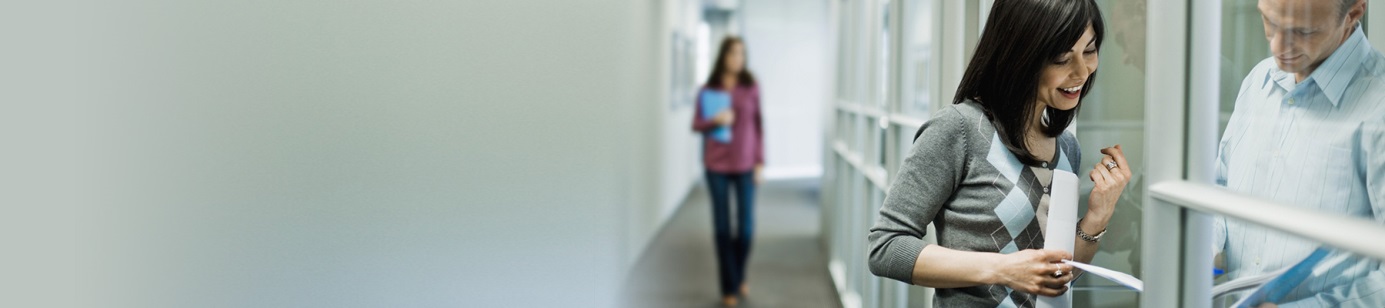 CDD SPÉCIALISTE INFORMATION BREVETS (H/F)Biogaran recherche dans le cadre de ses activités un(e) Spécialiste Information Brevets en CDD de 6 mois pour son siège social basé à Colombes (92) à pourvoir dès maintenant.A PROPOS DE BIOGARAN :Grâce à la confiance que nous accordent les pharmaciens, les médecins et les patients, nous sommes aujourd’hui le 2ème laboratoire en volume en France*. Aujourd’hui 290 millions de boites de médicaments Biogaran délivrées par an*. Acteur majeur des médicaments génériques, présent dans les Biosimilaires et l’OTC, Biogaran, avec sa gamme de plus de 900 médicaments et biosimilaires couvre la quasi-totalité des domaines thérapeutiques. Nous sommes fiers de contribuer à rendre accessible les traitements au plus grand nombre de patients et nous sommes pleinement conscient de notre responsabilité envers nos patients et les professionnels de santé.« Chaque jour, agir pour la santé », c’est également offrir des services innovants aux patients pour faciliter le bon suivi du traitement. Aussi, depuis sa création, la démarche de Biogaran ne se limite pas à la commercialisation de médicaments génériques. En laboratoire responsable, Biogaran agit pour la santé par le biais d’actions et de services destinés à améliorer le bon usage du médicament.(*) Chiffres GERS 2020Pour en savoir plus sur Biogaran : http://www.biogaran.fr/https://www.facebook.com/Biogaran/A PROPOS DU POSTE: Au sein du la Direction Technique de Biogaran, vous intégrerez l'équipe brevet. Vous aurez en charge de répondre aux demandes d’informations émanant de l'ingénieur brevet et à ce titre de contribuer au développement du portefeuille produit de l'entreprise. Vos principales missions seront : - Effectuer des recherches brevets pour des études de dépendance brevet, de liberté d’exploitation, ou d’opposition : Définition des stratégies de recherche et analyse de la pertinence des documents identifiés.- Mettre en place des veilles brevets et réaliser des mises à jour "produit". - Réaliser des documents brevets de synthèse intégrant le statut des demandes/brevets pertinents.A PROPOS DE VOUS:Vous êtes doté(e) d’une compétence scientifique (Master ou diplôme d’ingénieur dans le domaine de la Chimie/Biologie) idéalement doublée d'une compétence en Information Brevet. Vous avez une bonne connaissance des brevets et une capacité à traiter des données techniques.Vous détenez au moins une expérience similaire de 1 à 2 ans dans un cabinet de propriété industrielle ou en industrie pharmaceutique. Vous maîtrisez les outils de recherche brevets (Orbit Intelligence, Patbase, Derwent Innovation …). La maîtrise du Pack Office est requise. Le poste requiert la pratique courante de l’anglais. Vous êtes réactif(ve), animé(e) d’un esprit curieux et ouvert et vous portez un intérêt particulier pour l'information. Vous faites preuve d'organisation, de rigueur, d'autonomie et avez un bon esprit d’analyse. POURQUOI REJOINDRE BIOGARAN ?Biogaran est une entreprise dynamique à taille humaine, ce sont nos collaborateurs qui font la différence. Notre ambition, en adéquation avec nos valeurs, est que vous fassiez l’expérience d’une relation de confiance à long terme et qui vous encourage à exprimer vos qualités ainsi qu’à développer vos compétences.Oser pour innover, Prendre soin, Se développer par le partage et S’engager pour réussir sont les valeurs qui guident notre action. Vous voulez rejoindre une équipe engagée et fière d’agir pour la santé ? Rejoignez-nous !Biogaran s’engage pour la diversité en favorisant notamment le pluralisme dans le cadre de nos recrutements.